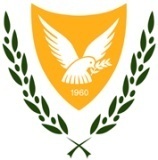 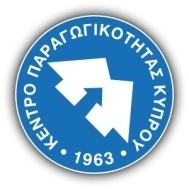 ΔΕΛΤΙΟ ΤΥΠΟΥΠαράταση στην ημερομηνία υποβολής αιτήσεων 5ος Εθνικός Διαγωνισμός ΔεξιοτήτωνSkillsCyprus 2018Το Υπουργείο Εργασίας, Πρόνοιας και Κοινωνικών Ασφαλίσεων, έχει καταστεί από το 2008, μέλος του Ευρωπαϊκού Οργανισμού για την Προώθηση των Δεξιοτήτων Worldskills Europe. Κυριότερη δραστηριότητα του οργανισμού Worldskills Europe είναι η, ανά διετία, διοργάνωση του Ευρωπαϊκού διαγωνισμού δεξιοτήτων Euroskills, ο οποίος αποτελεί μοναδική ευκαιρία για επίδειξη της ποιότητας, της κατασκευαστικής αρτιότητας και της δεξιοτεχνίας στην Ευρώπη. Ο διαγωνισμός Euroskills επικεντρώνεται στα επαγγέλματα και δεξιότητες που θεωρούνται απαραίτητα για τη διατήρηση της ανταγωνιστικότητας της Ευρώπης και στοχεύει στην προσέλκυση περισσότερων νέων στα τεχνικά επαγγέλματα. Στο Διαγωνισμό συμμετέχουν νέοι και νέες (17-25 ετών) από τις χώρες της Ευρώπης μέλη του Worldskills Europe, που έχουν αποκτήσει ή βρίσκονται στη διαδικασία απόκτησης επαγγελματικών δεξιοτήτων. Η συμμετοχή στο διαγωνισμό κρίνεται και αποφασίζεται μέσα από εθνικούς διαγωνισμούς δεξιοτήτων που διοργανώνει η κάθε χώρα μέλοςΜε σκοπό και προοπτική τη συμμετοχή στον επόμενο διαγωνισμό Euroskills 2018, ο οποίος θα πραγματοποιηθεί το Σεπτέμβριο του 2018 στη Βουδαπέστη της Ουγγαρίας, το Κέντρο Παραγωγικότητας (ΚΕΠΑ) έχει προκηρύξει τον 5ο Εθνικό Διαγωνισμό Δεξιοτήτων SkillsCyprus 2018. ο 5ος Εθνικός Διαγωνισμός περιλαμβάνει 16 ειδικότητες (Μάγειρας, Τραπεζοκόμος, Υπάλληλος Υποδοχής, Υδραυλικός/Κεντρικές Θερμάνσεις, Τεχνικός Ψύξης, Μηχανικός Αυτοκινήτων, Συγκολλητής, Ηλεκτρολόγος, Αισθητικός, Κομμωτής, Τεχνικός Μηχανολογικού Σχεδιασμού, Χειριστής Φρέζας CNC (CNC Milling), Τεχνικός Πληροφορικής (ICT Specialist), Σχεδιαστής Μόδας (Fashion Design), Ξυλουργός (Joinery, Cabinetmaking). O Διαγωνισμός για όλες τις ειδικότητες θα πραγματοποιηθεί την περίοδο Νοεμβρίου 2017 – Μαρτίου 2018. O Διαγωνισμός για όλες τις ειδικότητες (εξαιρουμένης της ειδικότητας του Μάγειρα που έχει ήδη πραγματοποιηθεί) θα διεξαχθεί στα Εργαστήρια του Κέντρου Παραγωγικότητας στη Λευκωσία σε ημερομηνίες που θα καθοριστούν αργότερα.Δικαίωμα συμμετοχής στο Διαγωνισμό έχουν νέοι που έχουν γεννηθεί από την 1/1/1993 μέχρι και τις 31/12/2001, μόνιμοι κάτοικοι Κύπρου, με καλή γνώση της Ελληνικής και της Αγγλικής γλώσσας. Δηλώσεις συμμετοχής μπορούν να υποβληθούν στο ειδικό έντυπο που βρίσκεται στην ιστοσελίδα του Κέντρου Παραγωγικότητας στη διεύθυνση http://www.mlsi.gov.cy/kepa το αργότερο μέχρι  τις 31 Ιανουαρίου 2018. Για περισσότερες πληροφορίες οι ενδιαφερόμενοι μπορούν να επικοινωνούν με τους Λειτουργούς Παραγωγικότητας Α’ κκ. Αντρέα Στυλιανού στο τηλ. 22806144 και στην ηλεκτρονική διεύθυνση astylianou@kepa.mlsi.gov.cy και Γ. Χωραττά στο τηλ 22806105 και στην ηλεκτρονική διεύθυνση ghorattas@kepa.mlsi.gov.cy.Δεκέμβριος 2017ΚΥΠΡΙΑΚΗ ΔΗΜΟΚΡΑΤΙΑΥΠΟΥΡΓΕΙΟ ΕΡΓΑΣΙΑΣ, ΠΡΟΝΟΙΑΣ ΚΑΙΚΟΙΝΩΝΙΚΩΝ ΑΣΦΑΛΙΣΕΩΝΚΕΝΤΡΟΠΑΡΑΓΩΓΙΚΟΤΗΤΑΣ ΚΥΠΡΟΥ